REPUBULIKA Y’U RWANDA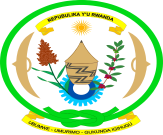 IKIGO GISHINZWE UMUTUNGO KAMERE W’AMAZI MU RWANDA (RWB)Imeyili: info@rwb.rw IFISHI YO GUSABA URUHUSHYA RWO GUKORESHA AMAZIN.B: KU MUGEREKA MURAHASANGA INDI MBONERAHAMWE YIHARIYE YO KUZUZA.IMIGEREKAUMUGEREKA A (Bireba gusa ibikorwa byo kuhira)Ibikenerwa:1. Ubuso buto bw’ubutaka (1-10 ha): Nta mugereka wihariye 2. Ubuso bunini bw’ubutaka (> 10 ha): EIA hamwe n’inyigo y’umushingaUMUGEREKA B (Bireba gusa ibikorwa byo gukwirakwiza amazi)Ibikenerwa:Inyigo y’umushingaUMUGEREKA C (Bireba gusa ubworozi bwo mu mazi)Ibikenewe:Kororera amafi mu kiyaga: -Ibaruwa ihamya umushinga (MINAGRI/RAB) 				            -Ikarita igaragaza aho ubworozi buzakorerwaKororera amafi mu cyuzi: - Ibaruwa ihamya umushinga (MINAGRI/RAB)                       - Raporo igaragaza ingano y’amazi ahari n’akeneweUMUGEREKA D (Bireba gusa Ibikorwa byo kuronga Kawa)Ibikenerwa: - Raporo igaragaza ingano y’amazi ahari n’akeneweUMUGEREKA E (Bireba gusa Inganda)Ibikenerwa:EIA Raporo igaragaza ingano y’amazi ahari n’akeneweUMUGEREKA E (Bireba gusa Ingomero z’Amashanyarazi)Ibikenerwa:EIA Inyigo y’umushingaUMUGEREKA G (Bireba gusa ubucukuzi bw’amabuye y’agaciro)Ibikenerwa:EIA Raporo igaragaza ingano y’amazi ahari n’akeneweUMUGEREKA H (Bireba gusa ubwubatsi bw’ urugomero n’ Imirimo y’ubwubatsi mu migezi, mu biyaga cyangwa ku nkombe)Ibikenerwa:EIA Inyigo y’ umushingaUMUGEREKA I (Bireba ibikorwa by’ Imyidagaduro yo mumazi)Ibikenerwa:EIA  Ikarita igaragaza aho imyidagaduro izakorerwaUMUGEREKA I (Birareba gusa Inzira zica mu mazi)Ibikenerwa:Ikarita igaragaza inzira zica mu maziGUHAMYA AMAKURUNjyewe, ushyize umukono kuri iyi fishi, ndemeza ko nkurikije amakuru nzi, amakuru yatanzwe muri iyi fishi n‘amakuru yatanzwe mu gushimangira ubu busabe ari ukuri kandi  yuzuye. Nemeye gutanga andi makuru yose ashobora gusabwa kandi nzi ibihano byo gutanga amakuru y'ibinyoma.Itariki . . . . . . . . . . . . . . . . . . . . . . . . . . . . . . . . ….., ahantu . . . . . . . . . . . . .  . . . . . . . . . . . . . . . Umukono w’usaba  . . . . . . . . . . . . . . . . . . …………KashiAmazina:    . . . . . . . . . . . . . . . . . . . . . . . . . . . …. . .. .. Icyo akora cyangwa isano. . . . . . . . . . . . . . .. URWEGO RUBIFITIYE UBUBASHAItariki byakiriweho: Umunsi. . . …... . . . .Ukwezi……….…….…umwaka   20 . . . . . . . . Amazina y’ubyakiriye . . . . . . . . . . . . . . . . . . . . . . . . . . . . . . . . . Icyo akora . . . . . . . . . . . . . . . . . . Umukono w’umukozi wa RWB . . . . . . . . . . . . . . . . . . . . . . . . . . . . . . . . . . . . . . . . . . . . . . . .. .  . .ITEGEKO N°49/2018 RYO KU WA 13/08/2018 RIGENGA IMIKORESHEREZE N’IMICUNGIRE Y’UMUTUNGO KAMERE W’AMAZI MU RWANDA, INGINGO YA 21,IBIRANGA USABAIBISOBANURO1. Amazina yose y’Usaba (Umuntu ku giti cye, Ikigo, Sosiyete, Koperative, Umuryango)2. Icyiciro cy’Usaba (Umuntu ku giti cye, Sosiyete y’ubucuruzi, Koperative, Umuryango, Ikigo, ikindi (Sobanura)3.Uhagarariye (Sosiyete y’ubucuruzi, Koperative, Umuryango, Ikigo)4.Ibyangombwa:- Umuntu ku giti cye: Kopi y’ Indangamuntu/ Pasiporo - Kuri Sosiyete y’ubucuruzi, Koperative, Umuryango cyangwa Ikigo: Kopi y'Icyemezo cyo kwiyandikisha5. Aho akorera (Intara, Akarere, Umurenge, Akagari, Umudugudu)6. Nomero ya Telefoni (Igendanwa)7. Imeyili (e-mail):ISOKO Y’AMAZIIBISOBANUROHitamo isoko y’aho amazi azafatirwa cyangwa ubwoko bw’amazi yirundiye hamwe asabirwa imbago (Ubworozi bwo mu mazi)Ikiyaga                            IsokoUmugezi	Urugomero rw’ amazi                   NayikondoIbindi (sobanura)Izina ry’isoko y’Amazi:Umugezi ayo mazi yirohamo:Aho isoko y’amazi iherereye (aho amazi azafatirwa) (Intara, Akarere, Umurenge Akagari, Umudugudu)Amarekezo (coordinates) y’aho amazi azafatirwaIboneka ry’ amazi kw’isoko              Amazi ahoraho             Amazi akunda gukamaAmazi akama mu bihe bizwiICYO AMAZI AGAMIJWE GUKORESHWAICYO AMAZI AGAMIJWE GUKORESHWAICYO AMAZI AGAMIJWE GUKORESHWAICYO AMAZI AGAMIJWE GUKORESHWAICYO AMAZI AGAMIJWE GUKORESHWAICYO AMAZI AGAMIJWE GUKORESHWAHitamo nibura igikorwa kimwe (1)Kuhira                                              Ubucukuzi bw’amabuye y’agaciro  Inganda 	                                           Ubworozi bwo mu mazi         Gusaranganya amazi	                        Gutanga amashanyaraziKubaka urugomero                          Kuronga kawaIbikorwa byo kwidagadura              Inzira zo mu mazi Kubaka ibikorwa remezo ku nkombe, mu nzuzi cyangwa ibiyagaIbindi (Sobanura)Kuhira                                              Ubucukuzi bw’amabuye y’agaciro  Inganda 	                                           Ubworozi bwo mu mazi         Gusaranganya amazi	                        Gutanga amashanyaraziKubaka urugomero                          Kuronga kawaIbikorwa byo kwidagadura              Inzira zo mu mazi Kubaka ibikorwa remezo ku nkombe, mu nzuzi cyangwa ibiyagaIbindi (Sobanura)Kuhira                                              Ubucukuzi bw’amabuye y’agaciro  Inganda 	                                           Ubworozi bwo mu mazi         Gusaranganya amazi	                        Gutanga amashanyaraziKubaka urugomero                          Kuronga kawaIbikorwa byo kwidagadura              Inzira zo mu mazi Kubaka ibikorwa remezo ku nkombe, mu nzuzi cyangwa ibiyagaIbindi (Sobanura)Kuhira                                              Ubucukuzi bw’amabuye y’agaciro  Inganda 	                                           Ubworozi bwo mu mazi         Gusaranganya amazi	                        Gutanga amashanyaraziKubaka urugomero                          Kuronga kawaIbikorwa byo kwidagadura              Inzira zo mu mazi Kubaka ibikorwa remezo ku nkombe, mu nzuzi cyangwa ibiyagaIbindi (Sobanura)Kuhira                                              Ubucukuzi bw’amabuye y’agaciro  Inganda 	                                           Ubworozi bwo mu mazi         Gusaranganya amazi	                        Gutanga amashanyaraziKubaka urugomero                          Kuronga kawaIbikorwa byo kwidagadura              Inzira zo mu mazi Kubaka ibikorwa remezo ku nkombe, mu nzuzi cyangwa ibiyagaIbindi (Sobanura)Gufata amazi:Ingano y’amazi agomba gufatwa kuri buri ntego amazi agamije gukoreshwa Icyo amazi agamije gukoreshwaIgipimo cyo gutemba m3/s cyangwa m3/ku munsiImpuzandengo ntarengwaburi mwaka (m3/ku mwaka)Impuzandengo ntarengwaburi mwaka (m3/ku mwaka)Uburyo bwo gufata amazi( uburyo bwo kuyakurura hakoreshejwe ipompe cyangwa inzira azanyuzwa)Gufata amazi:Ingano y’amazi agomba gufatwa kuri buri ntego amazi agamije gukoreshwa 1.Gufata amazi:Ingano y’amazi agomba gufatwa kuri buri ntego amazi agamije gukoreshwa 2.Gufata amazi:Ingano y’amazi agomba gufatwa kuri buri ntego amazi agamije gukoreshwa IgiteranyoImbago zo mu mazi:Ingano y’ubuso bw’imbago ku bworozi bwo mu maziUbuso bwose (m2 or ha):Ubuso bwose (m2 or ha):Ubuso bwose (m2 or ha):Ubuso bwose (m2 or ha):Ubuso bwose (m2 or ha):Igihe uruhushya rukenewemo (imyaka)UBURENGANZIRA K’UMUTUNGO W’UBUTAKA BUHURIWEHOUBURENGANZIRA K’UMUTUNGO W’UBUTAKA BUHURIWEHOUbutaka bwose bw’aho amazi azafatirwa, akanakoreshwa ni ubwawe?	Yego             	OyaNiba igisubizo cyawe ari Oya, ufite uburyo bukorohereza kubutunga bwanditse cyangwa inyandiko y’ubwumvikane cyangwa amasezerano y'ubukode bya nyir’ubutaka bikwemerera gukoresha ubwo butaka?Shyiraho KopiAMAKURU AJYANYE NO KWISHYURAIBISOBANUROAmafaranga yo gusaba adasubizwa angana n’amafaranga ibihumbi mirongo itatu na bitanu (35.000) by’amafaranga y’u Rwanda yishyurwa muri BNR, kuri konte nimero 1000010924 cyangwa muri BPR, kuri konte nimero: 400374425010189 ya FONERWA agomba guherekeza ubu busabe.Shyiraho  icyemezo cy’uko wishyuyeUbwoko bw’ikihingwaUbwoko bw’ikihingwaUbwoko bw’ikihingwaUburyo bwo kubyaza umusaruro (Ubuhinzi bukorewe hanze (Outdoor), Inzu zikorerwamo ubuhinzi (Green House), Ubuhinzi budakorsha ubutaka (hydroponics)Ubwoko bw’uburyo buzakoreshwa mu kuhira (Kuhiza amazi atemba (Surface), Kuhiza imashini zinyanyagiza amazi (sprinkler), Kuhiza ibitonyanga bigwa ku mizi y’ibimera (drip)Ubuso bwose buzuhirwa (ha)Ingano yose y’amazi azakenerwa mu gihe cy’ ihinga (m3)UbwokoIgihe kizahingwamo (amezi)Igihe kizahingwamo (amezi)Uburyo bwo kubyaza umusaruro (Ubuhinzi bukorewe hanze (Outdoor), Inzu zikorerwamo ubuhinzi (Green House), Ubuhinzi budakorsha ubutaka (hydroponics)Ubwoko bw’uburyo buzakoreshwa mu kuhira (Kuhiza amazi atemba (Surface), Kuhiza imashini zinyanyagiza amazi (sprinkler), Kuhiza ibitonyanga bigwa ku mizi y’ibimera (drip)Ubuso bwose buzuhirwa (ha)Ingano yose y’amazi azakenerwa mu gihe cy’ ihinga (m3)UbwokoKuvaKugezaUburyo bwo kubyaza umusaruro (Ubuhinzi bukorewe hanze (Outdoor), Inzu zikorerwamo ubuhinzi (Green House), Ubuhinzi budakorsha ubutaka (hydroponics)Ubwoko bw’uburyo buzakoreshwa mu kuhira (Kuhiza amazi atemba (Surface), Kuhiza imashini zinyanyagiza amazi (sprinkler), Kuhiza ibitonyanga bigwa ku mizi y’ibimera (drip)Ubuso bwose buzuhirwa (ha)Ingano yose y’amazi azakenerwa mu gihe cy’ ihinga (m3)1.2.3.(Ibindi)Igiteranyo:Igiteranyo:Igiteranyo:Igiteranyo:Igiteranyo:Uburyo bwo kubika amazi; niba hari ubwateganyijwe (Ibigega n’ibindi,..)Uburyo bwo kubika amazi; niba hari ubwateganyijwe (Ibigega n’ibindi,..)Uburyo bwo kubika amazi; niba hari ubwateganyijwe (Ibigega n’ibindi,..)Uburyo bwo kubika amazi; niba hari ubwateganyijwe (Ibigega n’ibindi,..)Uburyo bwo kubika amazi; niba hari ubwateganyijwe (Ibigega n’ibindi,..)ubushobozi (m3):ubushobozi (m3):IbisobanuroInganoAbaturage bazahabwa amazi (umubare w’abaturage /umubare w’ingo)Ikigereranyo cyo gukoresha amazi kuri buri muntu (m3/umunsi)Amazi akenerwa k’umunsi (umubare w’abantu * m3/umunsi)Ingano y’amazi azafatwa (m3/umunsi)Ingano yose y’uburyo bubika amazi (m3)Ubworozi bwo mu biyagaUbworozi bwo mu biyagaUbworozi bwo mu biyagaUbworozi bwo mu biyagaUbworozi bwo mu biyagaUbworozi bwo mu biyagaIzina ry' ikiyagaUmubare wa za karerembaUbushobozi bwa buri kareremba (umubare w' amafi ajya muri kareremba imwe)Ubuso bwo kororeramo(m2 cg ha)Ubuso bwo kororeramo(m2 cg ha)Amerekezo y’ imbago (coordinates)Ubworozi bwo mu byuziUbworozi bwo mu byuziUbworozi bwo mu byuziUbworozi bwo mu byuziUbworozi bwo mu byuziUbworozi bwo mu byuziUbuso bw’ icyuzi(m2/ha)Ubuso bw’ icyuzi(m2/ha)Ubushobozi bw’ icyuzi bwo kubika amazi(m3)Inshuro amazi ahindurwa mu cyuzi (Umubare/kweziIngano y' amaziakoreshwa (m3 /ukwezi)Ingano y' amaziakoreshwa (m3 /ukwezi)Ingano y’ amazi afatwa (Akoreshwa)(m3/umunsi)(m3/ukwezi)Ingano y’ amazi afatwa (Akoreshwa)Ingano ya Kawa itunganywa (tons/umwaka):INGANDA (Ubwoko bw’uruganda)Ingano y’amazi afatwa (Akoreshwa)Ingano y’amazi afatwa (Akoreshwa)INGANDA (Ubwoko bw’uruganda)(m3/umunsi)(m3/ukwezi)Gutunganya ibiribwaGutunganya/gupakira indaboGukora ibinyabutabireAmazi yo kunywaGukora ibinyobwaGutunganya imboga n’imbutoIbindi (Sobanura)Ingano y’ amazi akoreshwa (m3/umwaka)Intera iri hagati y’urugomero rw’amazi n’urugomero rw’amashanyarazi (m cg km)Ese hari undi muntu ukoresha amazi kuri iyo ntera?Ubushobozi  bw’urugomero rw’amashanyarazi (Megawati)UBUCUKUZI BW’AMABUYE Y’AGACIRO(m3/umunsi)(m3/ukwezi)UBUCUKUZI BW’AMABUYE Y’AGACIROUbwoko bw’amabuye y’agaciroImpuzandengo y’umwaka y’amabuye y'agaciro yacukuwe (Toni/umwaka)Intego yo kubaka (Ikigamijwe)Sobanura mu nshamake umushinga w’ubwubatsi (ibikoresho, ingano, uburyo bwo kubaka buzakoreshwa, uburyo bw’agateganyo, ingaruka ku mitembere y’ amazi, ingaruka ku bwiza bw’amazin'ibindi…)Igihe giteganijwe cyo kubaka mu mazi Ibishushanyombonera cyangwa amakarita yerekana ibizahinduka biteganyijwe mu mirimo y’ubwubatsi nirangiraUbwoko bw’ imyidagaduro Tanga Ibisobanuro bigufi ku mushinga Amerekezo (coordinates) y’igice kizakorerwamo imyidagaduroTanga Ibisobanuro bigufi ku mushingaAmerekezo (Coordinates) y’ inzira zica mu mazi